DESERT/MOUNTAIN SPECIAL EDUCATION LOCAL PLAN AREA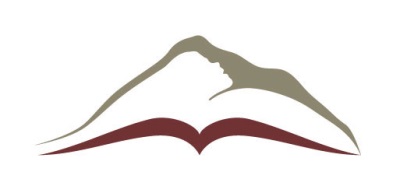 DESERT/MOUNTAIN CHARTER SPECIAL EDUCATION LOCAL PLAN AREA17800 HIGHWAY 18 • APPLE VALLEY, CA  92307(760) 552-6700 • (760) 242-5363 FAXRequest Use of Service AnimalDESERT/MOUNTAIN SPECIAL EDUCATION LOCAL PLAN AREADESERT/MOUNTAIN CHARTER SPECIAL EDUCATION LOCAL PLAN AREA17800 HIGHWAY 18 • APPLE VALLEY, CA  92307(760) 552-6700 • (760) 242-5363 FAXRequest Use of Service AnimalDESERT/MOUNTAIN SPECIAL EDUCATION LOCAL PLAN AREADESERT/MOUNTAIN CHARTER SPECIAL EDUCATION LOCAL PLAN AREA17800 HIGHWAY 18 • APPLE VALLEY, CA  92307(760) 552-6700 • (760) 242-5363 FAXRequest Use of Service AnimalDESERT/MOUNTAIN SPECIAL EDUCATION LOCAL PLAN AREADESERT/MOUNTAIN CHARTER SPECIAL EDUCATION LOCAL PLAN AREA17800 HIGHWAY 18 • APPLE VALLEY, CA  92307(760) 552-6700 • (760) 242-5363 FAXRequest Use of Service AnimalDESERT/MOUNTAIN SPECIAL EDUCATION LOCAL PLAN AREADESERT/MOUNTAIN CHARTER SPECIAL EDUCATION LOCAL PLAN AREA17800 HIGHWAY 18 • APPLE VALLEY, CA  92307(760) 552-6700 • (760) 242-5363 FAXRequest Use of Service AnimalDESERT/MOUNTAIN SPECIAL EDUCATION LOCAL PLAN AREADESERT/MOUNTAIN CHARTER SPECIAL EDUCATION LOCAL PLAN AREA17800 HIGHWAY 18 • APPLE VALLEY, CA  92307(760) 552-6700 • (760) 242-5363 FAXRequest Use of Service AnimalDESERT/MOUNTAIN SPECIAL EDUCATION LOCAL PLAN AREADESERT/MOUNTAIN CHARTER SPECIAL EDUCATION LOCAL PLAN AREA17800 HIGHWAY 18 • APPLE VALLEY, CA  92307(760) 552-6700 • (760) 242-5363 FAXRequest Use of Service AnimalDESERT/MOUNTAIN SPECIAL EDUCATION LOCAL PLAN AREADESERT/MOUNTAIN CHARTER SPECIAL EDUCATION LOCAL PLAN AREA17800 HIGHWAY 18 • APPLE VALLEY, CA  92307(760) 552-6700 • (760) 242-5363 FAXRequest Use of Service AnimalDESERT/MOUNTAIN SPECIAL EDUCATION LOCAL PLAN AREADESERT/MOUNTAIN CHARTER SPECIAL EDUCATION LOCAL PLAN AREA17800 HIGHWAY 18 • APPLE VALLEY, CA  92307(760) 552-6700 • (760) 242-5363 FAXRequest Use of Service AnimalDESERT/MOUNTAIN SPECIAL EDUCATION LOCAL PLAN AREADESERT/MOUNTAIN CHARTER SPECIAL EDUCATION LOCAL PLAN AREA17800 HIGHWAY 18 • APPLE VALLEY, CA  92307(760) 552-6700 • (760) 242-5363 FAXRequest Use of Service AnimalDESERT/MOUNTAIN SPECIAL EDUCATION LOCAL PLAN AREADESERT/MOUNTAIN CHARTER SPECIAL EDUCATION LOCAL PLAN AREA17800 HIGHWAY 18 • APPLE VALLEY, CA  92307(760) 552-6700 • (760) 242-5363 FAXRequest Use of Service AnimalDESERT/MOUNTAIN SPECIAL EDUCATION LOCAL PLAN AREADESERT/MOUNTAIN CHARTER SPECIAL EDUCATION LOCAL PLAN AREA17800 HIGHWAY 18 • APPLE VALLEY, CA  92307(760) 552-6700 • (760) 242-5363 FAXRequest Use of Service AnimalDESERT/MOUNTAIN SPECIAL EDUCATION LOCAL PLAN AREADESERT/MOUNTAIN CHARTER SPECIAL EDUCATION LOCAL PLAN AREA17800 HIGHWAY 18 • APPLE VALLEY, CA  92307(760) 552-6700 • (760) 242-5363 FAXRequest Use of Service AnimalDESERT/MOUNTAIN SPECIAL EDUCATION LOCAL PLAN AREADESERT/MOUNTAIN CHARTER SPECIAL EDUCATION LOCAL PLAN AREA17800 HIGHWAY 18 • APPLE VALLEY, CA  92307(760) 552-6700 • (760) 242-5363 FAXRequest Use of Service AnimalDESERT/MOUNTAIN SPECIAL EDUCATION LOCAL PLAN AREADESERT/MOUNTAIN CHARTER SPECIAL EDUCATION LOCAL PLAN AREA17800 HIGHWAY 18 • APPLE VALLEY, CA  92307(760) 552-6700 • (760) 242-5363 FAXRequest Use of Service AnimalDESERT/MOUNTAIN SPECIAL EDUCATION LOCAL PLAN AREADESERT/MOUNTAIN CHARTER SPECIAL EDUCATION LOCAL PLAN AREA17800 HIGHWAY 18 • APPLE VALLEY, CA  92307(760) 552-6700 • (760) 242-5363 FAXRequest Use of Service AnimalDESERT/MOUNTAIN SPECIAL EDUCATION LOCAL PLAN AREADESERT/MOUNTAIN CHARTER SPECIAL EDUCATION LOCAL PLAN AREA17800 HIGHWAY 18 • APPLE VALLEY, CA  92307(760) 552-6700 • (760) 242-5363 FAXRequest Use of Service AnimalDESERT/MOUNTAIN SPECIAL EDUCATION LOCAL PLAN AREADESERT/MOUNTAIN CHARTER SPECIAL EDUCATION LOCAL PLAN AREA17800 HIGHWAY 18 • APPLE VALLEY, CA  92307(760) 552-6700 • (760) 242-5363 FAXRequest Use of Service AnimalDESERT/MOUNTAIN SPECIAL EDUCATION LOCAL PLAN AREADESERT/MOUNTAIN CHARTER SPECIAL EDUCATION LOCAL PLAN AREA17800 HIGHWAY 18 • APPLE VALLEY, CA  92307(760) 552-6700 • (760) 242-5363 FAXRequest Use of Service AnimalDESERT/MOUNTAIN SPECIAL EDUCATION LOCAL PLAN AREADESERT/MOUNTAIN CHARTER SPECIAL EDUCATION LOCAL PLAN AREA17800 HIGHWAY 18 • APPLE VALLEY, CA  92307(760) 552-6700 • (760) 242-5363 FAXRequest Use of Service AnimalDESERT/MOUNTAIN SPECIAL EDUCATION LOCAL PLAN AREADESERT/MOUNTAIN CHARTER SPECIAL EDUCATION LOCAL PLAN AREA17800 HIGHWAY 18 • APPLE VALLEY, CA  92307(760) 552-6700 • (760) 242-5363 FAXRequest Use of Service AnimalDESERT/MOUNTAIN SPECIAL EDUCATION LOCAL PLAN AREADESERT/MOUNTAIN CHARTER SPECIAL EDUCATION LOCAL PLAN AREA17800 HIGHWAY 18 • APPLE VALLEY, CA  92307(760) 552-6700 • (760) 242-5363 FAXRequest Use of Service AnimalDESERT/MOUNTAIN SPECIAL EDUCATION LOCAL PLAN AREADESERT/MOUNTAIN CHARTER SPECIAL EDUCATION LOCAL PLAN AREA17800 HIGHWAY 18 • APPLE VALLEY, CA  92307(760) 552-6700 • (760) 242-5363 FAXRequest Use of Service AnimalDESERT/MOUNTAIN SPECIAL EDUCATION LOCAL PLAN AREADESERT/MOUNTAIN CHARTER SPECIAL EDUCATION LOCAL PLAN AREA17800 HIGHWAY 18 • APPLE VALLEY, CA  92307(760) 552-6700 • (760) 242-5363 FAXRequest Use of Service AnimalDESERT/MOUNTAIN SPECIAL EDUCATION LOCAL PLAN AREADESERT/MOUNTAIN CHARTER SPECIAL EDUCATION LOCAL PLAN AREA17800 HIGHWAY 18 • APPLE VALLEY, CA  92307(760) 552-6700 • (760) 242-5363 FAXRequest Use of Service AnimalDESERT/MOUNTAIN SPECIAL EDUCATION LOCAL PLAN AREADESERT/MOUNTAIN CHARTER SPECIAL EDUCATION LOCAL PLAN AREA17800 HIGHWAY 18 • APPLE VALLEY, CA  92307(760) 552-6700 • (760) 242-5363 FAXRequest Use of Service AnimalSTUDENT InformationSTUDENT InformationSTUDENT InformationSTUDENT InformationSTUDENT InformationSTUDENT InformationSTUDENT InformationSTUDENT InformationSTUDENT InformationSTUDENT InformationSTUDENT InformationSTUDENT InformationSTUDENT InformationSTUDENT InformationSTUDENT InformationSTUDENT InformationSTUDENT InformationSTUDENT InformationSTUDENT InformationSTUDENT InformationSTUDENT InformationSTUDENT InformationSTUDENT InformationSTUDENT InformationSTUDENT InformationSTUDENT InformationStudent Name:Student Name:Student Name:Student Name:Date of Birth:Date of Birth:Date of Birth:Date of Birth:Date of Birth:Grade:School Site:School Site:District of Attendance:District of Attendance:District of Attendance:District of Attendance:District of Attendance:District of Attendance:District of Attendance:Street Address:Street Address:Street Address:Street Address:City:City:Zip Code:Zip Code:Home Phone:Home Phone:Home Phone:Work Phone: Other Phone: Other Phone: Other Phone: Other Phone: Other Phone: Other Phone:Identify and describe the need for the service animal as it relates to the student’s disability:Identify and describe the need for the service animal as it relates to the student’s disability:Identify and describe the need for the service animal as it relates to the student’s disability:Identify and describe the need for the service animal as it relates to the student’s disability:Identify and describe the need for the service animal as it relates to the student’s disability:Identify and describe the need for the service animal as it relates to the student’s disability:Identify and describe the need for the service animal as it relates to the student’s disability:Identify and describe the need for the service animal as it relates to the student’s disability:Identify and describe the need for the service animal as it relates to the student’s disability:Identify and describe the need for the service animal as it relates to the student’s disability:Identify and describe the need for the service animal as it relates to the student’s disability:Identify and describe the need for the service animal as it relates to the student’s disability:Identify and describe the need for the service animal as it relates to the student’s disability:Identify and describe the need for the service animal as it relates to the student’s disability:Identify and describe the need for the service animal as it relates to the student’s disability:Identify and describe the need for the service animal as it relates to the student’s disability:Identify and describe the need for the service animal as it relates to the student’s disability:Identify and describe the need for the service animal as it relates to the student’s disability:Identify and describe the need for the service animal as it relates to the student’s disability:Describe the manner in which the service animal will meet the student’s particular need(s):Describe the manner in which the service animal will meet the student’s particular need(s):Describe the manner in which the service animal will meet the student’s particular need(s):Describe the manner in which the service animal will meet the student’s particular need(s):Describe the manner in which the service animal will meet the student’s particular need(s):Describe the manner in which the service animal will meet the student’s particular need(s):Describe the manner in which the service animal will meet the student’s particular need(s):Describe the manner in which the service animal will meet the student’s particular need(s):Describe the manner in which the service animal will meet the student’s particular need(s):Describe the manner in which the service animal will meet the student’s particular need(s):Describe the manner in which the service animal will meet the student’s particular need(s):Describe the manner in which the service animal will meet the student’s particular need(s):Describe the manner in which the service animal will meet the student’s particular need(s):Describe the manner in which the service animal will meet the student’s particular need(s):Describe the manner in which the service animal will meet the student’s particular need(s):Describe the manner in which the service animal will meet the student’s particular need(s):Describe the manner in which the service animal will meet the student’s particular need(s):Describe the manner in which the service animal will meet the student’s particular need(s):Describe the manner in which the service animal will meet the student’s particular need(s):Describe the manner in which the service animal will meet the student’s particular need(s):Service Animal Owner / Handler InformationService Animal Owner / Handler InformationService Animal Owner / Handler InformationService Animal Owner / Handler InformationService Animal Owner / Handler InformationService Animal Owner / Handler InformationService Animal Owner / Handler InformationService Animal Owner / Handler InformationService Animal Owner / Handler InformationService Animal Owner / Handler InformationService Animal Owner / Handler InformationService Animal Owner / Handler InformationService Animal Owner / Handler InformationService Animal Owner / Handler InformationService Animal Owner / Handler InformationService Animal Owner / Handler InformationService Animal Owner / Handler InformationService Animal Owner / Handler InformationService Animal Owner / Handler InformationService Animal Owner / Handler InformationService Animal Owner / Handler InformationService Animal Owner / Handler InformationService Animal Owner / Handler InformationService Animal Owner / Handler InformationService Animal Owner / Handler InformationService Animal Owner / Handler InformationService Animal Name:Service Animal Name:Service Animal Name:Service Animal Name:Service Animal Name:Service Animal Name:Type of Service Animal:Type of Service Animal:Type of Service Animal:Type of Service Animal:Type of Service Animal:Type of Service Animal:Type of Service Animal: Dog    Other: Dog    Other: Dog    Other: Dog    Other: Dog    Other: Dog    Other:Owner Name:Owner Name:Owner Name:Home Phone:Home Phone:Home Phone:Home Phone:Home Phone:Home Phone:Work Phone:Work Phone:Work Phone:Street Address:Street Address:Street Address:Street Address:City:City:Zip Code:Zip Code:Animal Handler Name:Animal Handler Name:Animal Handler Name:Animal Handler Name:Animal Handler Name:Animal Handler Name:Animal Handler Name:Home Phone:Home Phone:Home Phone:Home Phone:Home Phone:Home Phone:Work Phone:Work Phone:Work Phone:Street Address:Street Address:Street Address:Street Address:Street Address:City:City:Zip Code:Zip Code:DURATION OF SERVICE ANIMAL REGISTRATION: The service animal registration is valid until the end of the current school year. It must be renewed prior to the beginning of each subsequent school year or whenever a different service animal will be used. For further questions regarding the district service animal policy, please contact the school district.DURATION OF SERVICE ANIMAL REGISTRATION: The service animal registration is valid until the end of the current school year. It must be renewed prior to the beginning of each subsequent school year or whenever a different service animal will be used. For further questions regarding the district service animal policy, please contact the school district.DURATION OF SERVICE ANIMAL REGISTRATION: The service animal registration is valid until the end of the current school year. It must be renewed prior to the beginning of each subsequent school year or whenever a different service animal will be used. For further questions regarding the district service animal policy, please contact the school district.DURATION OF SERVICE ANIMAL REGISTRATION: The service animal registration is valid until the end of the current school year. It must be renewed prior to the beginning of each subsequent school year or whenever a different service animal will be used. For further questions regarding the district service animal policy, please contact the school district.DURATION OF SERVICE ANIMAL REGISTRATION: The service animal registration is valid until the end of the current school year. It must be renewed prior to the beginning of each subsequent school year or whenever a different service animal will be used. For further questions regarding the district service animal policy, please contact the school district.DURATION OF SERVICE ANIMAL REGISTRATION: The service animal registration is valid until the end of the current school year. It must be renewed prior to the beginning of each subsequent school year or whenever a different service animal will be used. For further questions regarding the district service animal policy, please contact the school district.DURATION OF SERVICE ANIMAL REGISTRATION: The service animal registration is valid until the end of the current school year. It must be renewed prior to the beginning of each subsequent school year or whenever a different service animal will be used. For further questions regarding the district service animal policy, please contact the school district.DURATION OF SERVICE ANIMAL REGISTRATION: The service animal registration is valid until the end of the current school year. It must be renewed prior to the beginning of each subsequent school year or whenever a different service animal will be used. For further questions regarding the district service animal policy, please contact the school district.DURATION OF SERVICE ANIMAL REGISTRATION: The service animal registration is valid until the end of the current school year. It must be renewed prior to the beginning of each subsequent school year or whenever a different service animal will be used. For further questions regarding the district service animal policy, please contact the school district.DURATION OF SERVICE ANIMAL REGISTRATION: The service animal registration is valid until the end of the current school year. It must be renewed prior to the beginning of each subsequent school year or whenever a different service animal will be used. For further questions regarding the district service animal policy, please contact the school district.DURATION OF SERVICE ANIMAL REGISTRATION: The service animal registration is valid until the end of the current school year. It must be renewed prior to the beginning of each subsequent school year or whenever a different service animal will be used. For further questions regarding the district service animal policy, please contact the school district.DURATION OF SERVICE ANIMAL REGISTRATION: The service animal registration is valid until the end of the current school year. It must be renewed prior to the beginning of each subsequent school year or whenever a different service animal will be used. For further questions regarding the district service animal policy, please contact the school district.DURATION OF SERVICE ANIMAL REGISTRATION: The service animal registration is valid until the end of the current school year. It must be renewed prior to the beginning of each subsequent school year or whenever a different service animal will be used. For further questions regarding the district service animal policy, please contact the school district.DURATION OF SERVICE ANIMAL REGISTRATION: The service animal registration is valid until the end of the current school year. It must be renewed prior to the beginning of each subsequent school year or whenever a different service animal will be used. For further questions regarding the district service animal policy, please contact the school district.DURATION OF SERVICE ANIMAL REGISTRATION: The service animal registration is valid until the end of the current school year. It must be renewed prior to the beginning of each subsequent school year or whenever a different service animal will be used. For further questions regarding the district service animal policy, please contact the school district.DURATION OF SERVICE ANIMAL REGISTRATION: The service animal registration is valid until the end of the current school year. It must be renewed prior to the beginning of each subsequent school year or whenever a different service animal will be used. For further questions regarding the district service animal policy, please contact the school district.DURATION OF SERVICE ANIMAL REGISTRATION: The service animal registration is valid until the end of the current school year. It must be renewed prior to the beginning of each subsequent school year or whenever a different service animal will be used. For further questions regarding the district service animal policy, please contact the school district.DURATION OF SERVICE ANIMAL REGISTRATION: The service animal registration is valid until the end of the current school year. It must be renewed prior to the beginning of each subsequent school year or whenever a different service animal will be used. For further questions regarding the district service animal policy, please contact the school district.DURATION OF SERVICE ANIMAL REGISTRATION: The service animal registration is valid until the end of the current school year. It must be renewed prior to the beginning of each subsequent school year or whenever a different service animal will be used. For further questions regarding the district service animal policy, please contact the school district.DURATION OF SERVICE ANIMAL REGISTRATION: The service animal registration is valid until the end of the current school year. It must be renewed prior to the beginning of each subsequent school year or whenever a different service animal will be used. For further questions regarding the district service animal policy, please contact the school district.DURATION OF SERVICE ANIMAL REGISTRATION: The service animal registration is valid until the end of the current school year. It must be renewed prior to the beginning of each subsequent school year or whenever a different service animal will be used. For further questions regarding the district service animal policy, please contact the school district.DURATION OF SERVICE ANIMAL REGISTRATION: The service animal registration is valid until the end of the current school year. It must be renewed prior to the beginning of each subsequent school year or whenever a different service animal will be used. For further questions regarding the district service animal policy, please contact the school district.DURATION OF SERVICE ANIMAL REGISTRATION: The service animal registration is valid until the end of the current school year. It must be renewed prior to the beginning of each subsequent school year or whenever a different service animal will be used. For further questions regarding the district service animal policy, please contact the school district.DURATION OF SERVICE ANIMAL REGISTRATION: The service animal registration is valid until the end of the current school year. It must be renewed prior to the beginning of each subsequent school year or whenever a different service animal will be used. For further questions regarding the district service animal policy, please contact the school district.DURATION OF SERVICE ANIMAL REGISTRATION: The service animal registration is valid until the end of the current school year. It must be renewed prior to the beginning of each subsequent school year or whenever a different service animal will be used. For further questions regarding the district service animal policy, please contact the school district.DURATION OF SERVICE ANIMAL REGISTRATION: The service animal registration is valid until the end of the current school year. It must be renewed prior to the beginning of each subsequent school year or whenever a different service animal will be used. For further questions regarding the district service animal policy, please contact the school district.Date:Requesting Individual’s Signature:Requesting Individual’s Signature:Requesting Individual’s Signature:Requesting Individual’s Signature:Date:District Representative Signature:District Representative Signature:District Representative Signature:District Representative Signature: